AKTUÁLIS HÍREINKAugusztus 3-án zajlott az idei egyházközségi kirándulásunk. A kiváló hangulatú együttlét során Tákos, Csaroda és Beregdaróc templomait ismertük meg. Utóbbi helyszínen bekapcsolódtunk a Kenderes Napok eseményeibe. Remek fürdőzést csaptunk a Tiszán Tivadarnál, majd megtekintettük a túristvándi vízimalmot, és tisztelegtünk Kölcsey Ferenc emlékének Szatmárcsekén. A nap zárásaként Vásárosnaményban imádkoztunk, koccintottunk és vacsoráztunk. Hála legyen Istennek a közösségépítő, lelki élményt és testi kikapcsolódást is nyújtó kirándulásért, s köszönet ifj. Mosolygó Tamás és Lukács Imre atyáknak a szívélyes fogadtatásért.Augusztus 4-én felnőtt keresztelés, augusztus 6-án pedig felnőtt elsőáldozás volt templomunkban.Augusztus 22-én vendégünk volt a luxemburgi Henri Hamus atya, akinek egyházközségünk minden tagja nevében kifejeztük hálánkat az ikonjaink festéséhez nyújtott segítségéért. Szokott imaszándékaink időpontjai a hónapban: lelki- és szeretetválsággal küzdő családjainkért szept. 4-én, az áldott állapotban lévő édesanyákért szept. 5-én, Rózsafüzér Társulatunk elhunyt tagjaiért szept. 6-án ajánljuk fel a Szent Liturgiát. Utóbbi nap első-péntek is; jelentsük betegeink igényét, ha szívesen veszik a szentségekben való megerősödés, illetve a lelki beszélgetés lehetőségét.Az Anyaszentegyház házasságot hirdet.Hollik Attila gör.kat. vőlegény, Hollik Miklós és Kiss Katalin szülők fia eljegyezte házastársul Görbe Éva gör.kat. menyasszonyt, Görbe Béla és Orosz Lenke szülők leányát. Esküvőjük szept. 14-én lesz.Kísérjük imádságos szeretettel a fiatalok oltár felé vezető lépteit!Október 5-én – a nyíregyházi esperesi kerület egyházközségeinek közös programjaként – gyalogos zarándoklatot szervezünk Máriapócsra. Október 6-án pedig az autóbuszos zarándokok számára adatik meg a lehetőség, hogy részt vegyenek az Istenszülő Oltalma búcsúján. Az autóbuszos zarándoklat részvételi díja 1.000.- Ft.*	*	*	*	*Görögkatolikus Parókia, Nyíregyháza, Legyező u. 3.www.kertvarosigorogok.huTel. 42/341-257; 30/415-50-92; E-mail: obbagyl@upcmail.huFelelős kiadó: Dr. Obbágy László parókusA KERTVÁROSI GÖRÖGKATOLIKUS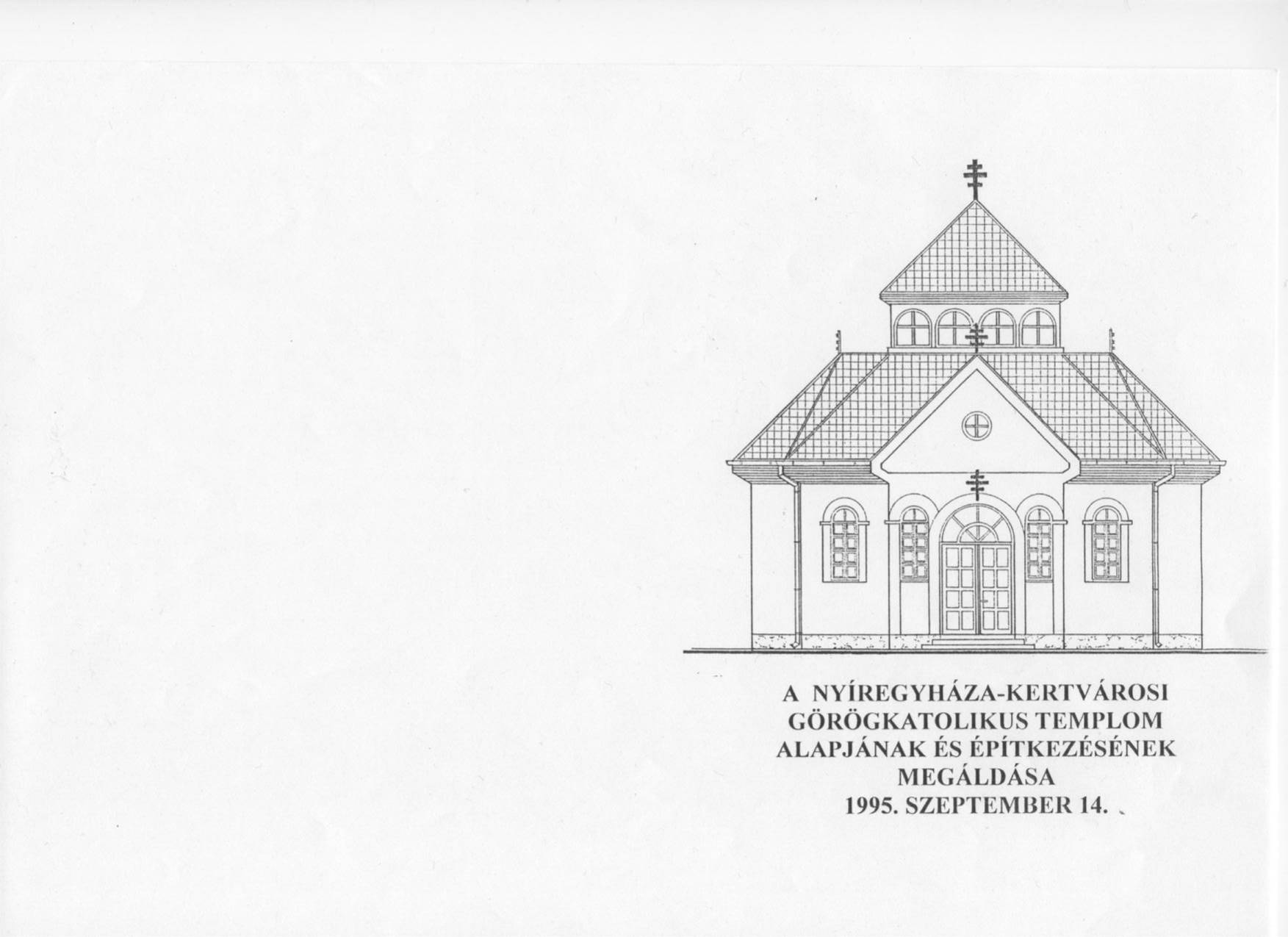            EGYHÁZKÖZSÉG ÉRTESÍTŐJELEGYEZŐ2013. SZEPTEMBERTEMPLOMBÚCSÚA Szent Kereszt Felmagasztalása ünnepéhez kötődő templombúcsúnkat idén szeptember 15-én tartjuk.Az ünnepi Szent Liturgiát Verdes Miklós újszentelt áldozópap, papnevelő intézetünk prefektusa vezeti. Búcsúi szónokunk az új kertvárosi római katolikus plébános, Dr. Krakomperger Zoltán atya lesz.Az ünnepi együttlétre a templomi ünneplésen túl is mindenkit örömmel hívunk és várunk. Mint minden esztendőben, most is kérjük, hogy a Liturgia után egy kis süteménnyel vendégeljük meg egymást a templomkertben.Főzést is tervezünk, hogy közös ebéddel is ünnepeljünk. Az ebéd a gyerekeknek ingyenes, a felnőttek számára 500 forint. A létszám miatt előzetes regisztrációt kérünk – a templom előterében lévő lapon vagy a parókus elérhetőségein. Az étkezésben a liturgikus közösség folytatódik – jöjjünk, találkozzunk minél többen a fehér asztalnál is!*	*	*	*	*LEPORELLÓElkészült a templomunkat, egyházközségünket bemutató szórólapunk. A színes képekkel illusztrált leporellóval a templomunkat még nem ismerő görögkatolikusokat, illetve az egyháztól valamilyen okból még távol állókat szeretnénk megszólítani a Kertvárosban. Képviselőtestületünk kérése: vállaljuk fel misszióként, hogy ezt a kis szórólapot – a kísérő levéllel együtt – saját lakókörnyezetünkben (s akár azon túl, több utcát felvállalva is) minél többekhez eljuttassuk.KRISZTUS ÉS MÉNÁSZ – A BARÁTSÁG IKONJAA VI/VII. században készült ikonon két személy látható: Krisztus és Szent Ménász, aki egy egyiptomi kolostor elöljárója volt. 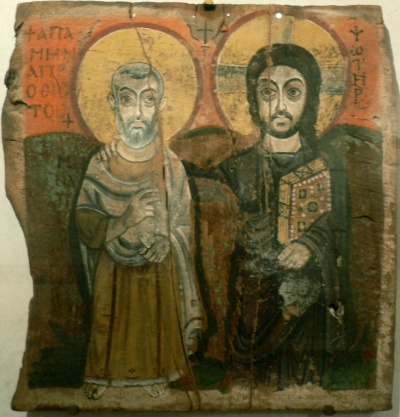 Krisztus bal kezében vaskos kötetet tart, hiszen ő maga Isten megtestesült Igéje. Jobb kezét barátsága és bizalma jeleként a mellette álló vállára teszi. Az pedig, bal kezében egy kis könyvtekercset, az Evangéliumot fogva, jobb kezével áldást ad.Az ikont “Barátság ikon” néven is emlegetik, mert olyan kifejező a barátság mivoltát illetően.Krisztus és az apát közt kicsi távolság van, ugyanakkor meghittség (vállra tett kéz), mint ahogy ez a barátságban lenni szokottHasonlítanak is, de jól felismerhetően különböznek is egymástól.Egyforma magasak, mindketten tágra nyílt, békét sugárzó szemekkel egy irányba néznek, Egyforma dicsfény látható a fejük fölött. Arcuk hasonló vonásokkal is bír (szemöldök, szakáll vonala): a Krisztussal való barátságban Krisztus vonásait öltjük magunkraEgymáshoz közel lévő szemük kicsit egymás felé néz, a külső előre: egyszerre tekintenek egymásra, és előre egy közös célra, miként a barátok is figyelnek egymásra, de közös cél, értékek is összekapcsolják őket.Jól felismerhetően különböznek: arcuk más, mozdulataik, ruhájuk más, mindkettő egyéniség. A Krisztussal való barátságban megmarad, sőt kiteljesedik az egyéniségünk.*	*	*	*	*VECSERNYEI RÉSZVÉTELEgyházközségünk képviselőtestületének tagjai a lelki életben azzal is igyekeznek elöl járni, hogy – önként vállalt lelkiismereti kötelezettségük szerint – részt vesznek az alkonyati zsolozsmákon, a vecsernyéken. Testületünk vecsernyei részvételének e havi rendje: Szept. 1. Kunsági Dánielné; szept. 7. Ladik János – szept. 8. Nádasdi László – szept. 13. Németh György – szept. 14. id. Sarkadi Sándor – szept. 15. ifj. Sarkadi Sándor – szept. 21. Seszták Oszkár – szept. 22. Szilva József – szept. 28. dr. Tóth Illés.Továbbra is tisztelettel kérem a Testület tagjait, hogy aki nem tud részt venni a vecsernyén a számára kijelölt napon, igyekezzen cserélni valamelyik társával, hogy a Testület tagjai közül mindig legyen jelen együtt-imádkozó a szertartáson.MESE AZ ÚJ TANÉV KEZDETÉNEgy afrikai király megöregedett. Nem tudta, kire hagyja az országot. Elhatározta tehát, hogy próbára teszi két fiát, Tambut és Rafittit. Elküldte őket a világba azzal a feladattal, hogy hagyjanak jeleket maguk után.Először Tambu indult útnak. Ahogy haladt előre az őserdőben, mindig megjelölt egy-egy fát, letört egy-egy ágat. Helyenként elejtett egy-egy fűcsomót, kövekből épített egy-egy halmot. Utána hazament az apjához és jelentette: igen, hagytam magam után jeleket, kérem a megérdemelt jutalmat.Utána Rafitti eredt útnak. Nem maradt az őserdőben, hanem benézett az emberekhez. Egy faluban idős asszonyt látott, aki nehezen cipelte haza a kunyhója javításához szükséges pálmaleveleket. Rafitti segített neki és továbbment. A következő faluban éppen esküvő volt. Az emberek mulattak, táncoltak. Beállt közéjük, s az emberek boldogan osztották meg a távolból érkezett idegennel az esküvői lakomát, de örömeiket és bánataikat is. Egy még távolabbi falu pedig gyászolt. Rafitti megkérdezte, hogy ki az elhunyt és részt vett gyászukban. Majd hazatért apjához, hogy ő is teljesítette a küldetést!Melyik örökölje az országot?A király elgondolkodott és azt mondta: Gyertek, mutassátok meg, merre jártatok! Milyenek a jelek, amelyeket hátrahagytatok?Először Tambuval indult útnak. Tambu bevezette az őserdőbe, majd büszkén mutatta: Nézd, ezt a fát én jelöltem meg! Ezt az ágat én törtem le! Itt van a fűcsomó, amit a földre helyeztem! Ezekből a kövekből én építettem halmot! Hazaértek, majd így szólt a király: Hát te, fiam, Rafitti, merre jártál? Menjünk, apám! Bekopogtattak a kis kunyhóba, ahol az idős asszony nagy szeretettel fogadta őket. A következő faluban az emberek már messziről megismerték Rafittit: ő az, aki tudott együtt örülni velünk! Végül eljutottak oda, ahol Rafitti a gyászolókkal találkozott. Milyen jó, hogy akkor velünk voltál – kiáltották az emberek.Hazaérkeztek. Így szólt az öreg király: Te fiam, Rafitti, te fogod örökölni az országot! Tambu méltatlankodva tiltakozott: De apám, hát nem láttad a jeleket, amiket hátrahagytam az őserdőben? Igen, fiam – szólt az édesapa – te mindent megtettél a dolgok világában. De nézd: a fákra kapart jelzések eltűnnek, a letört ágak visszanőnek, a fűcsomók elhervadnak, a kőhalmok széthullanak. Rafitti az emberekre figyelt és boldog volt, mikor találkozott velük. Hiszem, hogy boldoggá fogja tudni tenni azokat, akik körülveszik.Mik a céljaim az új tanévben? Az afrikai király története szeretne Téged is bátorítani, hogy ne tartsd elveszett időnek azt, amit nem tárgyakra, „státusszimbólumokra” fordítottál, hanem az emberekre! Több vagy azoknál a tárgyaknál, amiket birtokolsz, amelyekkel Tambu módjára megjelölöd a magad világát. Isten értékesnek teremtett – de értékeidet csak akkor fedezheted fel, ha áldozatot is tudsz hozni.